 Подвоз учащихся государственного учреждения образования «Нарочская средняя школа № 1» по маршруту аг.Нарочь – д.Гуменики (1 учащийся) – д.Вереньки (2 учащихся)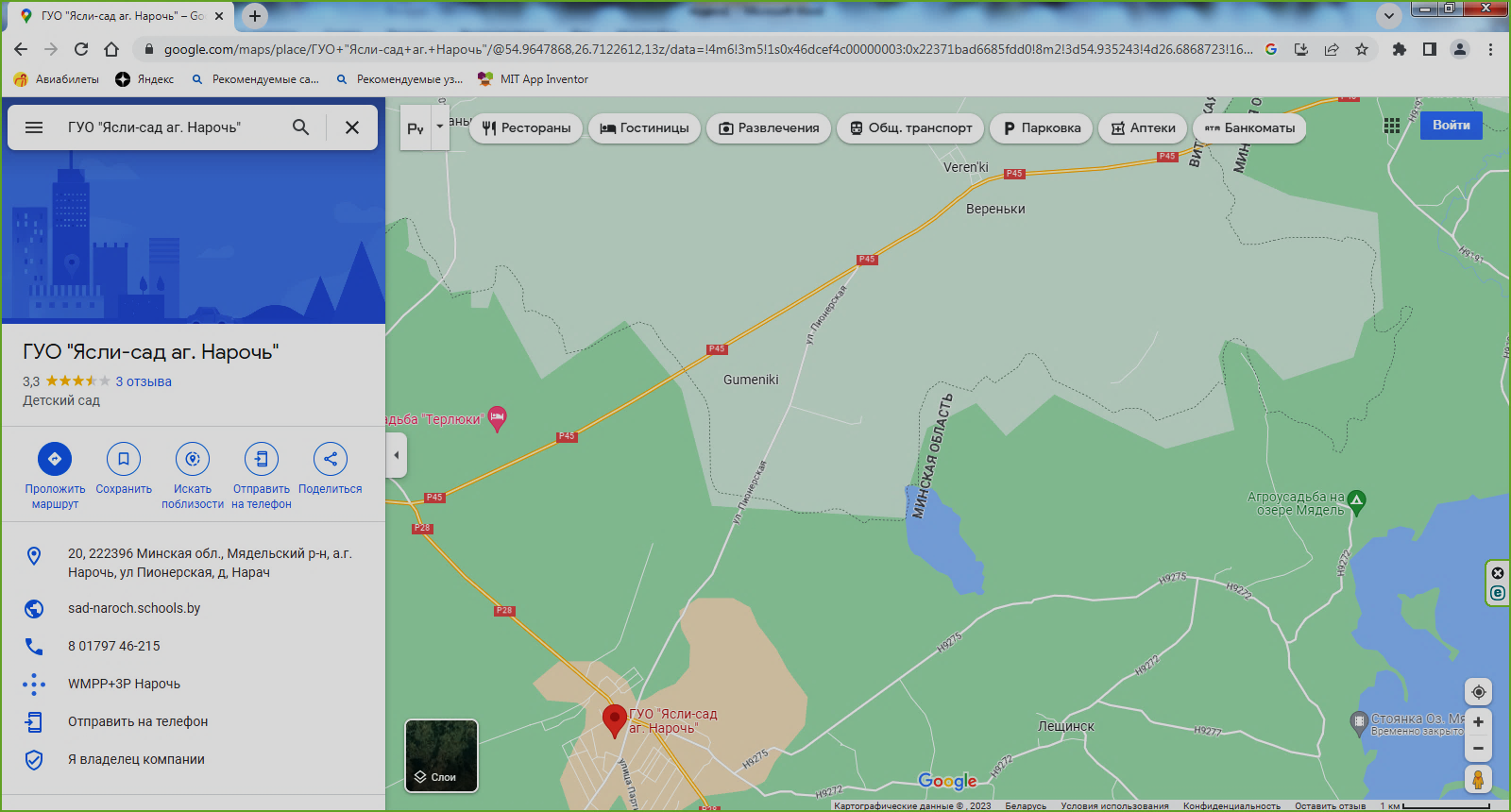 